Инструкция для родителей по подаче заявления на доступ к электронному дневникуУважаемые родители!Услуга предоставляется в электронном виде через федеральную государственную информационную систему «Единый портал государственных и муниципальных услуг (функций)», поэтому Вы должны быть зарегистрированным пользователем.Внимание!Незарегистрированным пользователямдля получения полного доступа к электронным услугам необходимо зарегистрироваться на портале «Госуслуги». Регистрация на портале состоит из трех этапов: Этап 1. Регистрация Упрощенной учетной записи Зайдите на ЕПГУ по адресу https://www.gosuslugi.ru/. Нажмите кнопку «Зарегистрироваться» на главной странице портала. Укажите в регистрационной форме фамилию, имя, мобильный телефон или e-mail. После клика на кнопку регистрации вы получите ссылку на страницу оформления пароля и код для подтверждения контактных данных. Этап 2. Подтверждение личных данных – создание Стандартной учетной записи. Заполните профиль пользователя – укажите СНИЛС и данные документа, удостоверяющего личность (паспорт гражданина РФ, для иностранных граждан – документ иностранного государства). Данные проходят проверку в ФМС РФ и Пенсионном фонде РФ. На ваш электронный адрес будет направлено уведомление о результатах проверки. Этап 3. Подтверждение личности – создание Подтвержденной учетной записи.Для оформления Подтвержденной учетной записи с полным доступом ко всем электронным государственным услугам нужно пройти подтверждение личности одним из способов: - обратиться в Центр обслуживания (например, в МФЦ); - получить код подтверждения личности по почте; - воспользоваться Усиленной квалифицированной электронной подписью или Универсальной электронной картой (УЭК). Также возможна регистрация пользователя в Центре обслуживания – в этом случае будет сразу создана Подтвержденная учетная запись.При обращении в Центр обслуживания (МФЦ) необходимо представить следующие документы: - паспорт гражданина Российской Федерации; - СНИЛС.Итак, Вы зарегистрировались!Следующий этап - Подача заявления.1шаг:Заходимна сайт http://edu.orb.ru/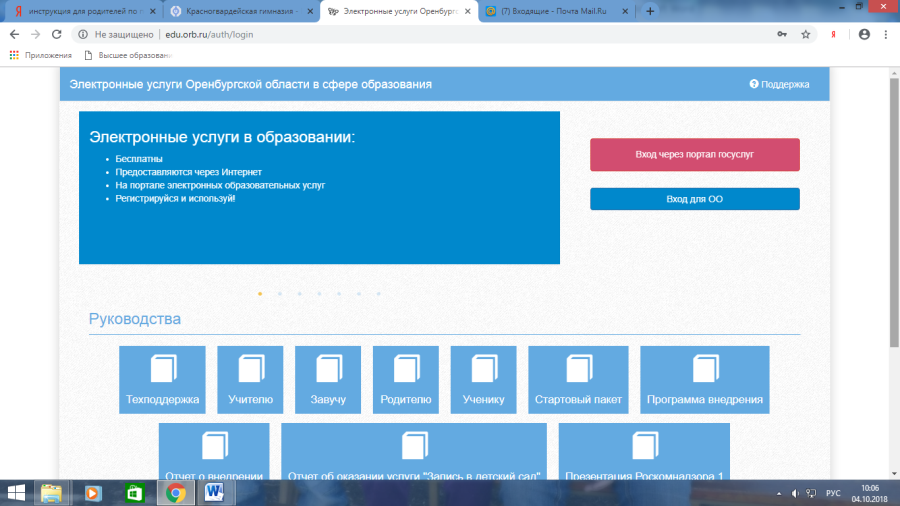 2 шаг:Кликаем на «Вход через портал госуслуг»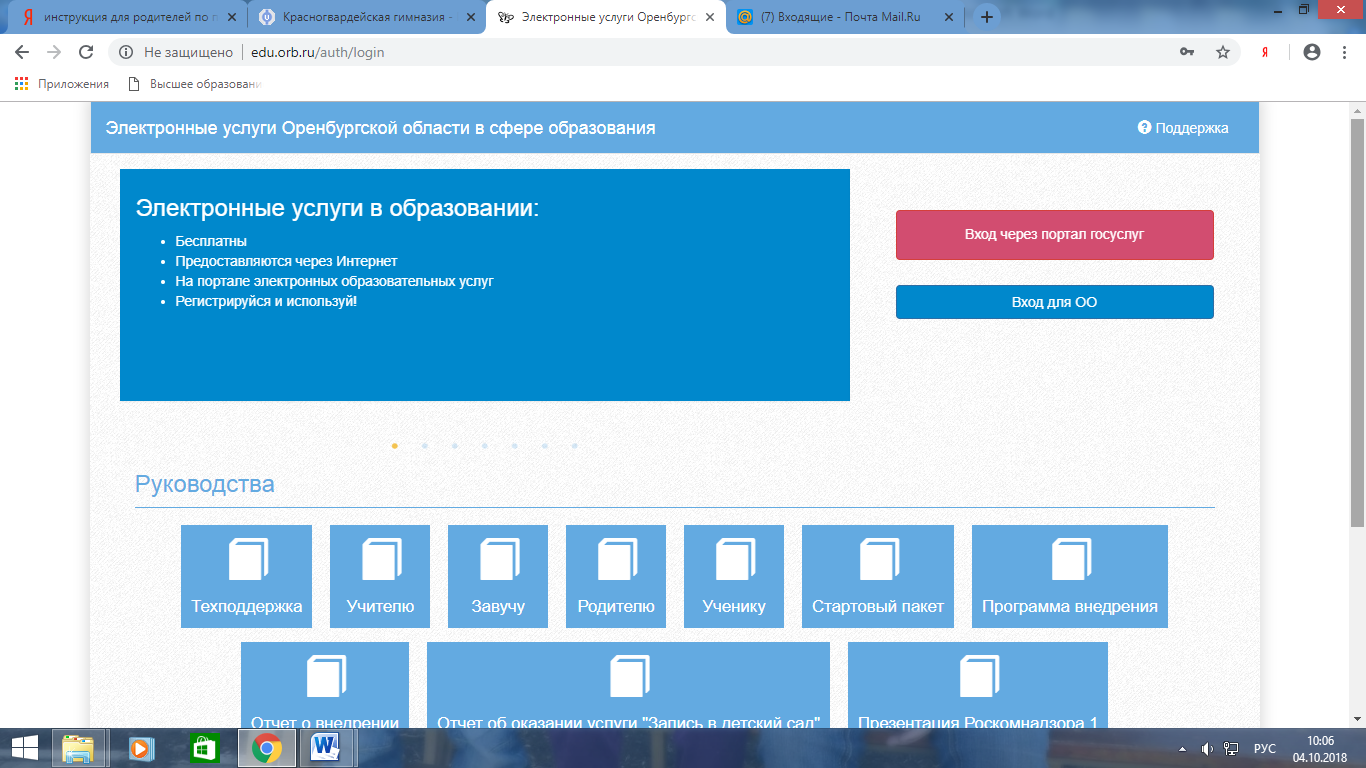 3 шаг:Авторизируемся.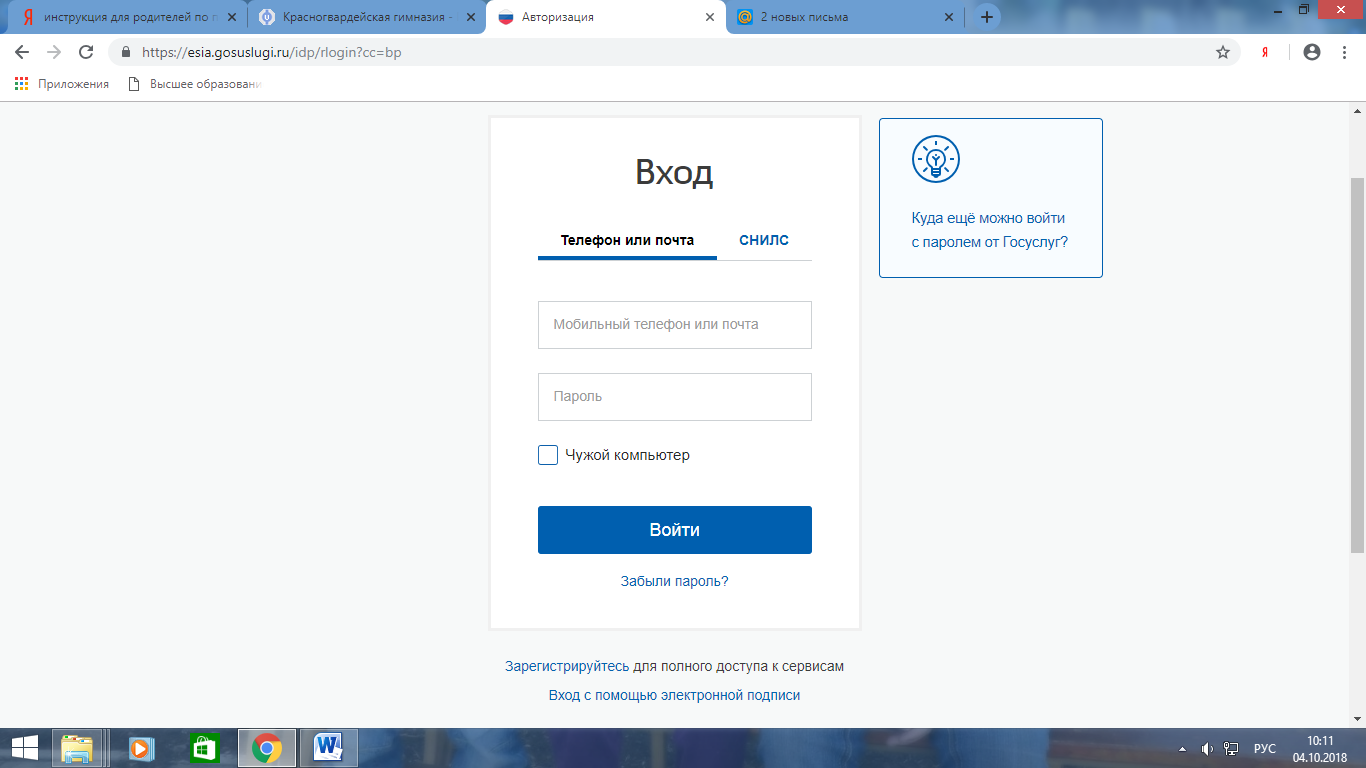 4 шаг:Авторизируемся.Кликаем на значок «Доступ к дневнику»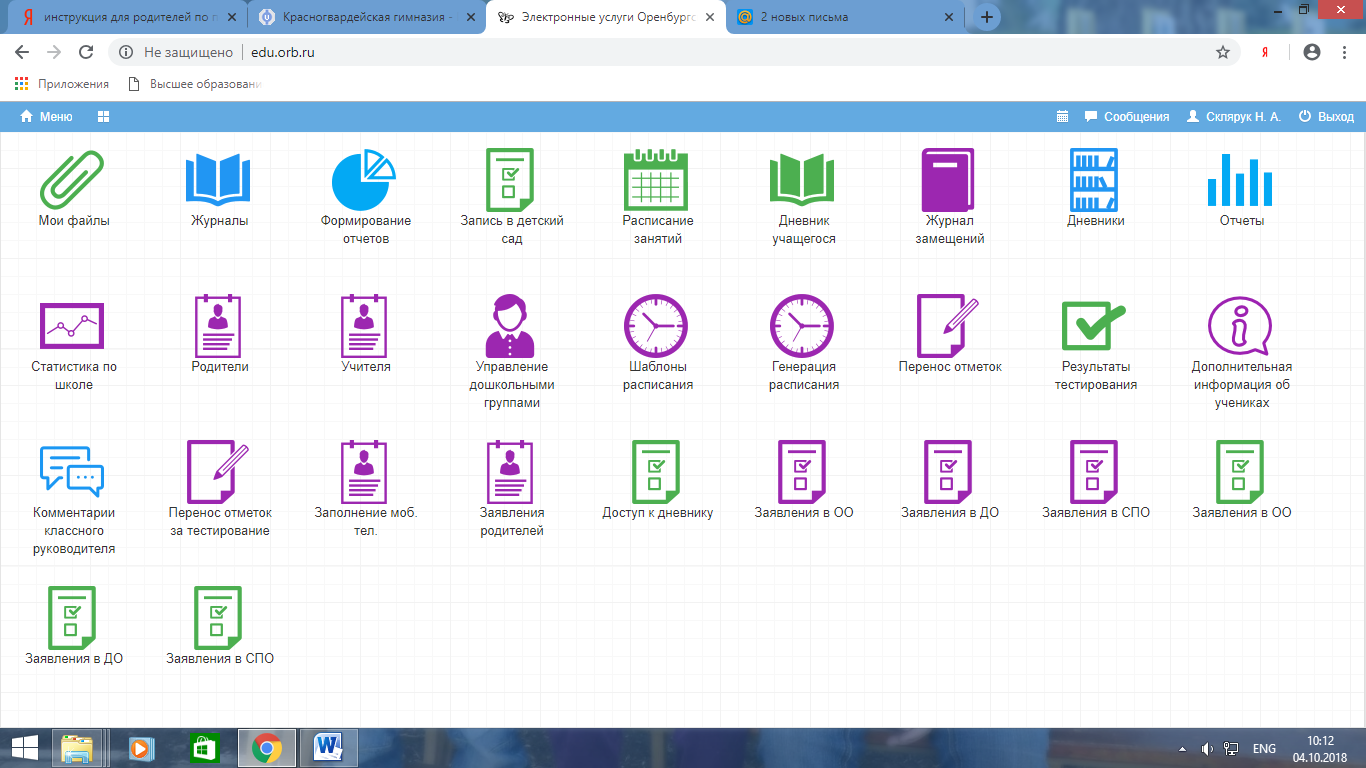 5шаг:Кликаем на ссылку «Подать заявление» Внимание! Подают все! Даже те, кто пользовался дневником в прошлом учебном году!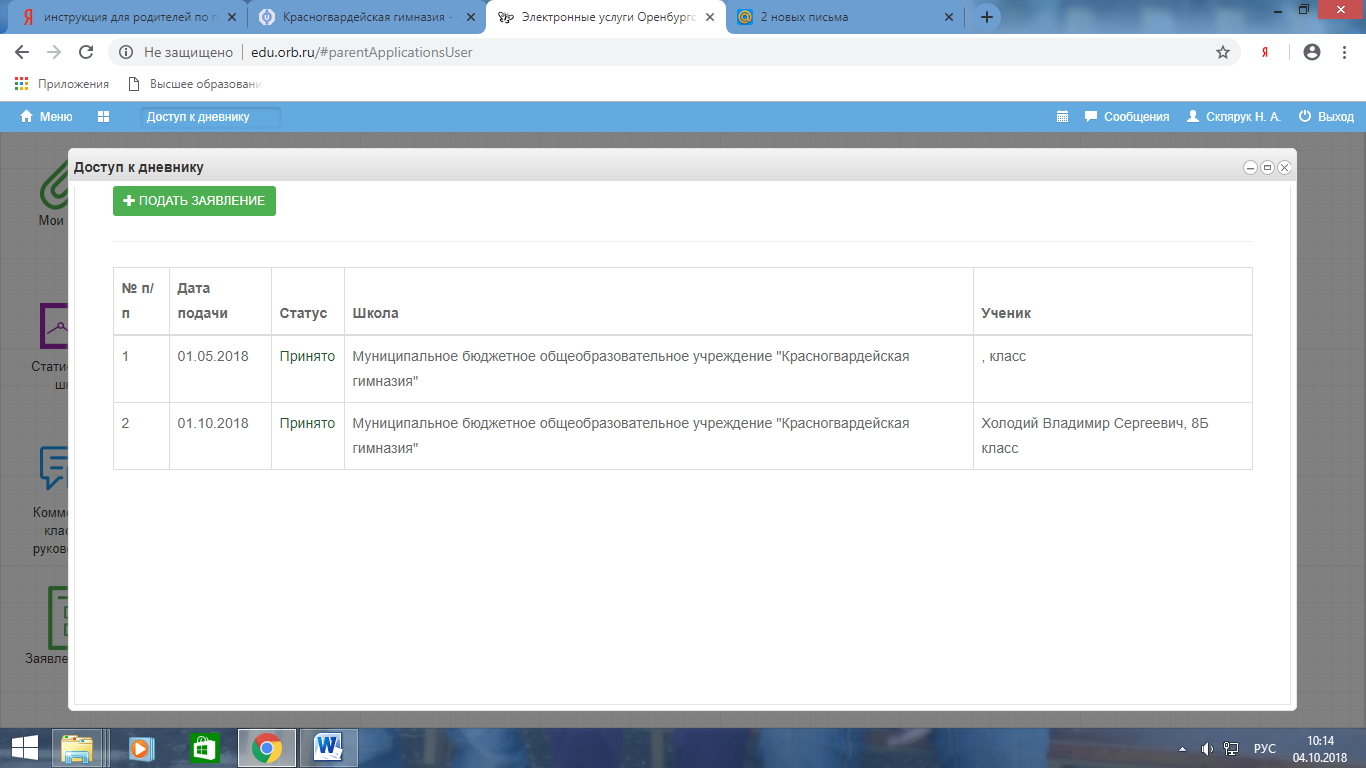 6 шаг: Вносим сведения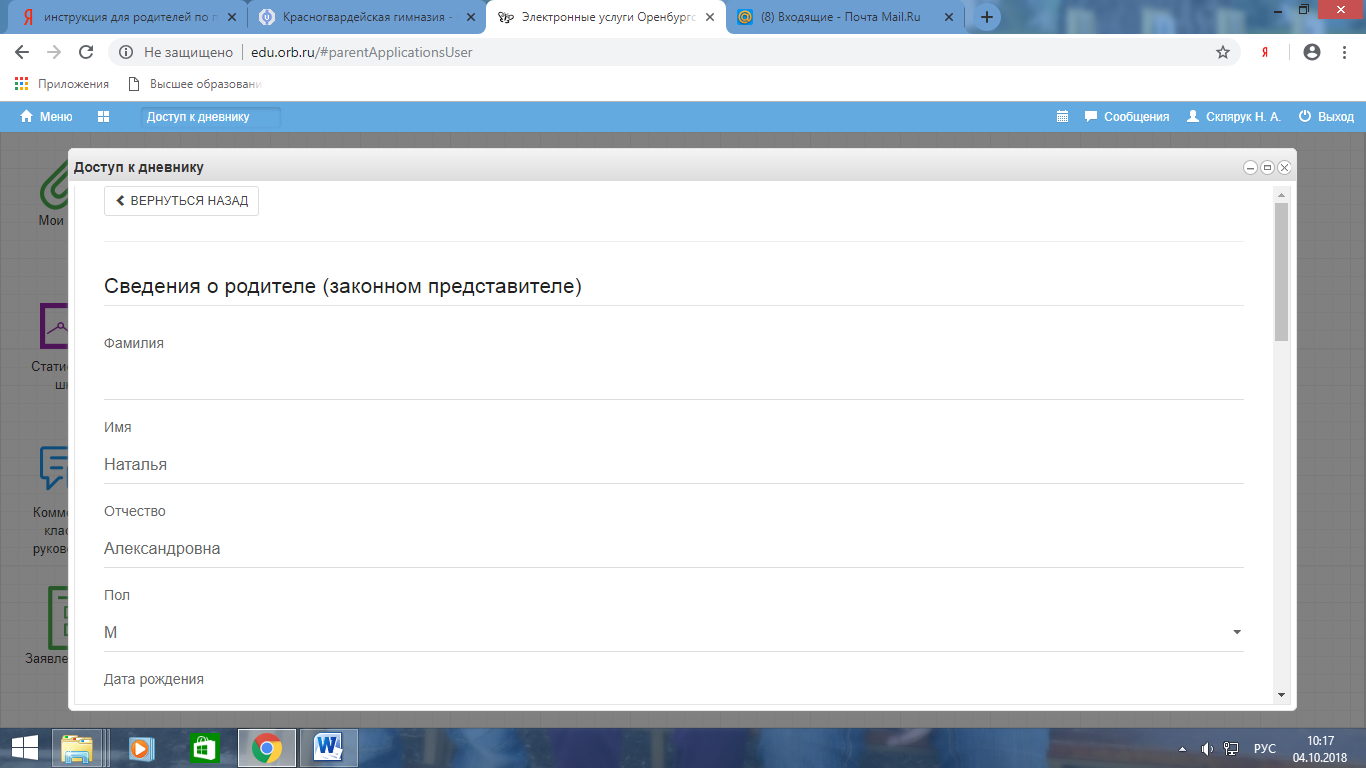 Как только заявление будет принято, Вы сможете пользоваться услугами Электронного дневника.По всем возникающим вопросам Вы можете обратиться к классным руководителям или к Склярук Наталье Александровне, заместителю директора по НМР по телефону: 3-22-52